Why fractions with different denominators don’t alignStudents recognise the problem that arises when comparing fractions with different denominators.Visible learningLearning intentionTo understand why fractions with different denominators can’t be added in their current form.Success criteriaI can explain why fractions with the same denominator can be added in their current form.I can determine if an expression involving fractions can be fully evaluated in its current form.Syllabus outcomesA student:develops understanding and fluency in mathematics through exploring and connecting mathematical concepts, choosing and applying mathematical techniques to solve problems, and communicating their thinking and reasoning coherently and clearly MAO-WM-01represents and operates with fractions, decimals and percentages to solve problems MA4-FRC-C-01Mathematics K–10 Syllabus © NSW Education Standards Authority (NESA) for and on behalf of the Crown in right of the State of New South Wales, 2022.Activity structureStudents will need at least one digital device per pair to interact with Desmos during this lesson.Warm upDisplay the following 4 expressions on the board:Have students determine in a Think-Pair-Share (bit.ly/thinkpairsharestrategy), which expression doesn’t belong (bit.ly/wodbstrategy).After students have had time to discuss their reasoning collect the class’s thoughts on which one doesn’t belong using a finger vote where they could hold up one finger if they thought expression ‘a’ didn’t belong, hold up 2 fingers if they thought expression ‘b’ didn’t belong, 3 fingers for expression ‘c’ and 4 fingers for expression ‘d’.The purpose of this activity is for students to recall that fractions with the same denominator can be added without change. ‘c’ is the only sum that is greater than one, however students can add the expression by giving the sum as a mixed number of . ‘d’ cannot be added without changing the denominators.LaunchWrite the following list of fractions on the board for students to see:Ask students which 2 fractions have a sum closest to .Students should consider the problem independently before discussing with a partner.Using a question technique such as Pause-Pose-Pounce-Bounce question strategy ([PDF 200KB] bit.ly/pausepouncebounce) ask students to share some of their results.Students have previously compared fractions with different denominators and should be able to represent each of these fractions on a number line. The purpose of this launch is to highlight the headache of trying to describe the sum of 2 fractions with different denominators.ExploreDirect students to the Desmos activity ‘Adding fractions with the same denominator’ (bit.ly/desmossamedenominators).Students work through the activity, discussing each slide with their partner.The purpose of the Desmos activity is to connect students’ use of the number line to add fractions with the same denominator to the bar model used in the following activity.Display the Desmos graph ‘Addition of fractions’ (bit.ly/desmosaddfractions) which shows a bar model of  and , followed by a bar model split into thirds that adds these two fractions.Move the switch Check fraction, at the bottom left, to demonstrate how  and  have been added to the bar model at the bottom.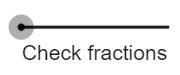 Ask students to speak aloud the fraction that is shaded in the bottom bar model. Explain to students that it is challenging to see the result of adding  and , because the sum cannot be expressed as thirds.Move the switch Switch partition to 5, at the bottom and centre, to change the resulting bar model into fifths. Ask students again if they can speak aloud the fraction that is coloured when  and  are added.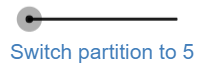 Allow students time to independently explore the Desmos graph ‘Addition of fractions’ (bit.ly/desmosaddfractions). They should spend time moving the sliders under Equivalent fractions. This switch introduces a slider that allows students to convert both  and  to other equivalent fractions which also changes the bar model.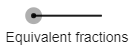 Depending on the device used, students may need to zoom out and drag the screen to position the graphics so that they do not overlap.Once students have explored this set of fraction additions, either give students 2 more fractions to explore or allow them to select their own to be added. To change the starting fraction, move the switch Modify fractions which is on the top right of the page.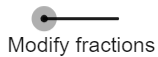 After students have explored a few pairs of fraction additions, ask students to discuss the following questions in a Think-Pair-Share (bit.ly/thinkpairsharestrategy):What numbers in the denominator align in the final addition model? Can you explain why?What numbers in the denominators do not align nicely in the final addition model? Can you explain why not?How does the numerator change the diagram?Is it the numerator or the denominator, that determines if the final addition bar model will align?Conduct a class discussion to share the answers to some of the prompting questions using a Pause-Pose-Pounce-Bounce questioning strategy [PDF 200KB] (bit.ly/pausepouncebounce).SummariseConclude with students that fractions with different denominators can’t be added in their current form because they don’t divide a whole in the same way.Develop a definition with your class based on their vocabulary and responses to the previous activities of how and when fractions can be added.Students should gain an understanding from their previous exploration that only fractions with common denominators can be added.Write the following expressions on the board. Which one doesn’t belong?Students work in a Think-Pair-Share (bit.ly/thinkpairsharestrategy) to decide which expression doesn’t belong.Collect results by using either an online poll or using a finger vote, where holding up one finger refers to expression ‘a’ not belonging, 2 fingers refer to expression ’b’, and so on.From this, students should recognise that there is one expression that does not belong, expression ‘c’: , as all the other expressions can be evaluated in one step as they share a common denominator or add to make a whole number.Students write notes to their future forgetful self (bit.ly/notesstrategy) summarising why fractions with different denominators don’t add. Encourage students to use visual representations to enhance their notes.ApplyPrint and distribute Appendix A ‘Can we evaluate?’, one sheet per pair.Students work in pairs, using the Desmos graph as a tool to assist in answering the questions and checking their solutions.Assessment and DifferentiationSuggested opportunities for differentiationStudents may benefit from revision of Stage 3 multiplicative thinking prior to this lesson.Retrieval questions could be posed at the beginning of the lesson to recall adding fractions with the same denominator.Students could benefit from experimenting with real measuring cups. Students can pour water from the  cup multiple times into the  cup to verify that it will not fill exactly.Some students will benefit from using manipulatives to verify that fractions with different denominators don’t align. For example, comparing pieces from a fraction kit.Encourage students to convert their improper fractions into mixed numbers to better understand the size of their total fraction.Suggested opportunities for assessmentThrough the 2 ‘Which one doesn’t belong’ activities, teachers can informally assess students’ understandings, vocabulary and reasoning.The questions asked in Appendix A can be used to assess students’ fluency and reasoning when operating with fractions.Appendix ACan we evaluate?State whether each of these expressions can be fully evaluated in its current form. If it can be, then evaluate it fully.Fill in the missing numerators and denominators in each fraction so that the expressions can be simplified to one term.Find a different way of completing each fraction in question 2.Suggested solutionsAppendix A1Can’t be evaluated in current form.Can’t be evaluated in current form.Various answers where pairs of fractions equate to an integer.ReferencesThis resource contains NSW Curriculum and syllabus content. The NSW Curriculum is developed by the NSW Education Standards Authority. This content is prepared by NESA for and on behalf of the Crown in right of the State of New South Wales. The material is protected by Crown copyright.Please refer to the NESA Copyright Disclaimer for more information https://educationstandards.nsw.edu.au/wps/portal/nesa/mini-footer/copyright.NESA holds the only official and up-to-date versions of the NSW Curriculum and syllabus documents. Please visit the NSW Education Standards Authority (NESA) website https://educationstandards.nsw.edu.au/ and the NSW Curriculum website https://curriculum.nsw.edu.au/home.Mathematics K–10 Syllabus © NSW Education Standards Authority (NESA) for and on behalf of the Crown in right of the State of New South Wales, 2022.© State of New South Wales (Department of Education), 2023The copyright material published in this resource is subject to the Copyright Act 1968 (Cth) and is owned by the NSW Department of Education or, where indicated, by a party other than the NSW Department of Education (third-party material).Copyright material available in this resource and owned by the NSW Department of Education is licensed under a Creative Commons Attribution 4.0 International (CC BY 4.0) licence.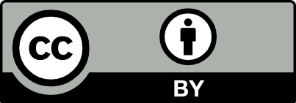 This licence allows you to share and adapt the material for any purpose, even commercially.Attribution should be given to © State of New South Wales (Department of Education), 2023.Material in this resource not available under a Creative Commons licence:the NSW Department of Education logo, other logos and trademark-protected materialmaterial owned by a third party that has been reproduced with permission. You will need to obtain permission from the third party to reuse its material.Links to third-party material and websitesPlease note that the provided (reading/viewing material/list/links/texts) are a suggestion only and implies no endorsement, by the New South Wales Department of Education, of any author, publisher, or book title. School principals and teachers are best placed to assess the suitability of resources that would complement the curriculum and reflect the needs and interests of their students.If you use the links provided in this document to access a third-party's website, you acknowledge that the terms of use, including licence terms set out on the third-party's website apply to the use which may be made of the materials on that third-party website or where permitted by the Copyright Act 1968 (Cth). The department accepts no responsibility for content on third-party websites.